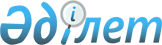 "Қазақстан Республикасы Туризм және спорт министрлігінің 2011 – 2015 жылдарға арналған стратегиялық жоспары туралы" Қазақстан Республикасы Үкіметінің 2011 жылғы 8 ақпандағы № 101 қаулысына өзгерістер мен толықтырулар енгізу туралы
					
			Күшін жойған
			
			
		
					Қазақстан Республикасы Үкіметінің 2011 жылғы 23 желтоқсандағы № 1588 Қаулысы. Күші жойылды - Қазақстан Республикасы Үкіметінің 2012 жылғы 31 наурыздағы № 414 Қаулысымен

      Ескерту. Күші жойылды - ҚР Үкіметінің 2012.03.31 № 414 Қаулысымен.      Қазақстан Республикасының 2008 жылғы 4 желтоқсандағы Бюджет кодексінің 62-бабының 7-тармағына сәйкес Қазақстан Республикасының Үкіметі ҚАУЛЫ ЕТЕДІ:



      1. «Қазақстан Республикасы Туризм және спорт министрлігінің 2011 – 2015 жылдарға арналған стратегиялық жоспары туралы» Қазақстан Республикасы Үкіметінің 2011 жылғы 8 ақпандағы № 101 қаулысына (Қазақстан Республикасының ПҮАЖ-ы, 2011 ж., № 18, 217-құжат) мынадай өзгерістер мен толықтырулар енгізілсін:



      көрсетілген қаулымен бекітілген Қазақстан Республикасы Туризм және спорт министрлігінің 2011 – 2015 жылдарға арналған стратегиялықжоспарында:



      «Қызметтің стратегиялық бағыттары, мақсаттары, міндеттері, нысаналы индикаторлары, іс-шаралар және нәтижелер көрсеткіштері» деген 3-бөлімде:



      «Қызметтің стратегиялық бағыттары, мақсаттары, міндеттері, нысаналы индикаторлары, іс-шаралар және нәтижелер көрсеткіштері» деген 3.1-кіші бөлімде:



      «Қазақстанды Орталық Азия өңірінің туризм орталығына айналдыру» деген 1-стратегиялық бағытта:



      «Аса тиімді және бәсекеге қабілетті туристік индустрия құру. Бюджеттік бағдарламалар коды: 011, 104, 025, 009» деген 1.1-мақсатта:



      «Ұлттық туристік өнімді қалыптастыру» деген 1.1.1-міндетте:



      мына:«»

      деген жол мынадай редакцияда жазылсын:»;

      «Ұлттық туристік өнімдерді халықаралық және ішкі нарықтарда жылжыту» деген 1.1.2-міндетте:



      мына:«»

      деген жол мынадай редакцияда жазылсын:«»;

      тікелей нәтижелер көрсеткіштеріне қол жеткізуге арналған іс-шараларда:



      мына:«»

      деген жолдан кейін мынадай мазмұндағы 1.1.3-міндетпен толықтырылсын:«»;

      «Функционалдық мүмкіндіктерді дамыту» деген 4-бөлімде:



      «Мемлекеттік органның стратегиялық бағыттары мен мақсаттарын іске асыру жөніндегі іс-шаралары» деген баған мынадай мазмұндағы 15 және 16-жолдармен толықтырылсын;



      «15. Министрліктің ақпараттық технологиясын дамыту жөніндегі шараларды іске асыру:



      1) Министрлік қызметкерлерінің мемлекеттік органдардың ақпараттық интранет-порталын пайдалануын 2011 жылы 100%-ға дейін қамтамасыз ету;



      2) Министрлік функцияларын автоматтандыру.



      16. 2011 жылы министрліктің ақпараттық-телекоммуникациялық желілерін 100%-ға дейін ақпаратты криптографиялық қорғаудың қазіргі заманғы құралдарымен қамтамасыз ету.»;



      «Бюджеттік бағдарламалар» деген 7-бөлімде:



      7.1.2, 7.1.5, 7.1.7, 7.1.8, 7.1.9, 7.1.11, 7.1.13, 7.1.14-кестелер осы қаулының 1-қосымшасына сәйкес жаңа редакцияда жазылсын;



      осы қаулыға 2-қосымшаға сәйкес 7.1.16, 7.1.17-кестелермен толықтырылсын;



      «Бюджеттік шығыстардың жиынтығы» осы қаулыға 3-қосымшаға сәйкес жаңа редакцияда жазылсын.



      2. Осы қаулы қол қойылған күнінен бастап қолданысқа енгізіледі және ресми жариялануға тиіс.      Қазақстан Республикасының

      Премьер-Министрі                                 К. Мәсімов

Қазақстан Республикасы  

Үкіметінің       

2011 жылғы 23 желтоқсандағы

№ 1588 қаулысына  

1-қосымша        7.1.2-кесте7.1.5-кесте7.1.7-кесте      ӘЧ      Әлем чемпионаты

      ӘК      Әлем кубогы

      АЧ      Азия чемпионаты

      СШ      Спорт шебері

      ХДСШ    Халықаралық дәрежедегі спорт шебері

      ЕСШ     Еңбек сіңірген спорт шебері7.1.8-кесте7.1.9-кесте7.1.11-кесте7.1.13-кесте7.1.14-кесте

Қазақстан Республикасы  

Үкіметінің       

2011 жылғы 23 желтоқсандағы

№ 1588 қаулысына   

2-қосымша        7.1.16-кесте7.1.17-кесте

Қазақстан Республикасы  

Үкіметінің       

2011 жылғы 23 желтоқсандағы

№ 1588 қаулысына  

3-қосымша        

Бюджеттік шығыстардың жиынтығы
					© 2012. Қазақстан Республикасы Әділет министрлігінің «Қазақстан Республикасының Заңнама және құқықтық ақпарат институты» ШЖҚ РМК
				3. «Батыс Еуропа-Батыс Қытай» халықаралық көлік дәлізі бойында туризм индустриясы инфрақұрылымының жаңадан құрылған объектілерінің саныРесми деректербірлік--11165363. «Батыс Еуропа – Батыс Қытай» халықаралық көлік дәлізінің туризм индустриясы инфрақұрылымының объектілерімен қамтамасыз етілуіРесми деректер%---51241-5. «Visitkazakhstan.kz» сайтына кірушілердің саныРесми деректерадам-2010 жылғы 4 айда 150 512750 0001 000 0001 250 0001 500 0001 750 0005. «Visitkazakhstan.kz» сайтына кірушілердің саныРесми деректерадам-2010 жылғы 4 айда 150 512350 0001 000 0001 250 0001 500 0001 750 0005. Қазақстанның туристік әлеуеті туралы жарнамалық-ақпараттық материалдарды шығаруххххх1.1.3-міндет. Ойын бизнесі саласындағы қызметті реттеу1.1.3-міндет. Ойын бизнесі саласындағы қызметті реттеу1.1.3-міндет. Ойын бизнесі саласындағы қызметті реттеу1.1.3-міндет. Ойын бизнесі саласындағы қызметті реттеу1.1.3-міндет. Ойын бизнесі саласындағы қызметті реттеу1.1.3-міндет. Ойын бизнесі саласындағы қызметті реттеу1.1.3-міндет. Ойын бизнесі саласындағы қызметті реттеу1.1.3-міндет. Ойын бизнесі саласындағы қызметті реттеу1.1.3-міндет. Ойын бизнесі саласындағы қызметті реттеу1.1.3-міндет. Ойын бизнесі саласындағы қызметті реттеуТікелей нәтижелер көрсеткіштеріАқпарат көзіөлшем бірлігі2009 жыл (есеп)Жоспарлы кезеңЖоспарлы кезеңЖоспарлы кезеңЖоспарлы кезеңЖоспарлы кезеңЖоспарлы кезеңТікелей нәтижелер көрсеткіштеріАқпарат көзіөлшем бірлігі2009 жыл (есеп)2010 жыл (жоспар)2011 ж.2012 ж. 2013 ж.2014 ж.2015 ж.Жойылған бұзушылықтарының үлес салмағы, анықталған бұзушылықтардың жалпы санына %-бенВедомствалық деректер%-8083869093Жоспарлы тексерістердің санын 2015 жылға дейін қысқарту%10,010,010,0Тікелей нәтижелер көрсеткіштеріне қол жеткізуге арналған іс-шараларТікелей нәтижелер көрсеткіштеріне қол жеткізуге арналған іс-шараларТікелей нәтижелер көрсеткіштеріне қол жеткізуге арналған іс-шараларТікелей нәтижелер көрсеткіштеріне қол жеткізуге арналған іс-шараларТікелей нәтижелер көрсеткіштеріне қол жеткізуге арналған іс-шараларжоспарлы кезеңдегі орындалу мерзіміжоспарлы кезеңдегі орындалу мерзіміжоспарлы кезеңдегі орындалу мерзіміжоспарлы кезеңдегі орындалу мерзіміжоспарлы кезеңдегі орындалу мерзіміТікелей нәтижелер көрсеткіштеріне қол жеткізуге арналған іс-шараларТікелей нәтижелер көрсеткіштеріне қол жеткізуге арналған іс-шараларТікелей нәтижелер көрсеткіштеріне қол жеткізуге арналған іс-шараларТікелей нәтижелер көрсеткіштеріне қол жеткізуге арналған іс-шараларТікелей нәтижелер көрсеткіштеріне қол жеткізуге арналған іс-шаралар2011 ж.2012 ж.2013 ж.2014 ж.2015 ж.1. Тәуекел дәрежесін бағалау өлшемдерін жетілдіру және ойын бизнесі саласындағы қызметті мониторингілеу мен бақылауды жүзеге асыру1. Тәуекел дәрежесін бағалау өлшемдерін жетілдіру және ойын бизнесі саласындағы қызметті мониторингілеу мен бақылауды жүзеге асыру1. Тәуекел дәрежесін бағалау өлшемдерін жетілдіру және ойын бизнесі саласындағы қызметті мониторингілеу мен бақылауды жүзеге асыру1. Тәуекел дәрежесін бағалау өлшемдерін жетілдіру және ойын бизнесі саласындағы қызметті мониторингілеу мен бақылауды жүзеге асыру1. Тәуекел дәрежесін бағалау өлшемдерін жетілдіру және ойын бизнесі саласындағы қызметті мониторингілеу мен бақылауды жүзеге асырухххххБюджеттік бағдарлама003 - Спортта дарындылық көрсеткен балаларды оқыту және тәрбиелеу003 - Спортта дарындылық көрсеткен балаларды оқыту және тәрбиелеу003 - Спортта дарындылық көрсеткен балаларды оқыту және тәрбиелеу003 - Спортта дарындылық көрсеткен балаларды оқыту және тәрбиелеу003 - Спортта дарындылық көрсеткен балаларды оқыту және тәрбиелеу003 - Спортта дарындылық көрсеткен балаларды оқыту және тәрбиелеу003 - Спортта дарындылық көрсеткен балаларды оқыту және тәрбиелеу003 - Спортта дарындылық көрсеткен балаларды оқыту және тәрбиелеуСипаттамаОқушыларға таңдаулы спорт түрімен шұғылдану үшін қолайлы жағдай жасау, сапалы оқу процесі мен жаттығу сабақтарын ұйымдастыру, жастар арасында олардың денсаулығы мен жан-жақты физикалық дамуын күшейтуге бағытталған дене шынықтыру-сауықтыру және тәрбие жұмыстарын жүзеге асыруОқушыларға таңдаулы спорт түрімен шұғылдану үшін қолайлы жағдай жасау, сапалы оқу процесі мен жаттығу сабақтарын ұйымдастыру, жастар арасында олардың денсаулығы мен жан-жақты физикалық дамуын күшейтуге бағытталған дене шынықтыру-сауықтыру және тәрбие жұмыстарын жүзеге асыруОқушыларға таңдаулы спорт түрімен шұғылдану үшін қолайлы жағдай жасау, сапалы оқу процесі мен жаттығу сабақтарын ұйымдастыру, жастар арасында олардың денсаулығы мен жан-жақты физикалық дамуын күшейтуге бағытталған дене шынықтыру-сауықтыру және тәрбие жұмыстарын жүзеге асыруОқушыларға таңдаулы спорт түрімен шұғылдану үшін қолайлы жағдай жасау, сапалы оқу процесі мен жаттығу сабақтарын ұйымдастыру, жастар арасында олардың денсаулығы мен жан-жақты физикалық дамуын күшейтуге бағытталған дене шынықтыру-сауықтыру және тәрбие жұмыстарын жүзеге асыруОқушыларға таңдаулы спорт түрімен шұғылдану үшін қолайлы жағдай жасау, сапалы оқу процесі мен жаттығу сабақтарын ұйымдастыру, жастар арасында олардың денсаулығы мен жан-жақты физикалық дамуын күшейтуге бағытталған дене шынықтыру-сауықтыру және тәрбие жұмыстарын жүзеге асыруОқушыларға таңдаулы спорт түрімен шұғылдану үшін қолайлы жағдай жасау, сапалы оқу процесі мен жаттығу сабақтарын ұйымдастыру, жастар арасында олардың денсаулығы мен жан-жақты физикалық дамуын күшейтуге бағытталған дене шынықтыру-сауықтыру және тәрбие жұмыстарын жүзеге асыруОқушыларға таңдаулы спорт түрімен шұғылдану үшін қолайлы жағдай жасау, сапалы оқу процесі мен жаттығу сабақтарын ұйымдастыру, жастар арасында олардың денсаулығы мен жан-жақты физикалық дамуын күшейтуге бағытталған дене шынықтыру-сауықтыру және тәрбие жұмыстарын жүзеге асыруОқушыларға таңдаулы спорт түрімен шұғылдану үшін қолайлы жағдай жасау, сапалы оқу процесі мен жаттығу сабақтарын ұйымдастыру, жастар арасында олардың денсаулығы мен жан-жақты физикалық дамуын күшейтуге бағытталған дене шынықтыру-сауықтыру және тәрбие жұмыстарын жүзеге асыруБюджеттік бағдарламаның түрімазмұнына байланыстыМемлекеттік функцияларды, өкілеттіктерді және одан туындайтын мемлекеттік қызметтерді жүзеге асыруМемлекеттік функцияларды, өкілеттіктерді және одан туындайтын мемлекеттік қызметтерді жүзеге асыруМемлекеттік функцияларды, өкілеттіктерді және одан туындайтын мемлекеттік қызметтерді жүзеге асыруМемлекеттік функцияларды, өкілеттіктерді және одан туындайтын мемлекеттік қызметтерді жүзеге асыруМемлекеттік функцияларды, өкілеттіктерді және одан туындайтын мемлекеттік қызметтерді жүзеге асыруМемлекеттік функцияларды, өкілеттіктерді және одан туындайтын мемлекеттік қызметтерді жүзеге асыруМемлекеттік функцияларды, өкілеттіктерді және одан туындайтын мемлекеттік қызметтерді жүзеге асыруБюджеттік бағдарламаның түрііске асыру тәсіліне байланыстыЖекешеЖекешеЖекешеЖекешеЖекешеЖекешеЖекешеБюджеттік бағдарламаның түріағымдағы/дамуАғымдағыАғымдағыАғымдағыАғымдағыАғымдағыАғымдағыАғымдағыБюджеттік бағдарлама көрсеткіштерінің атауыӨлшем бірлігі2009 жылдың есебі2010 жылғы жоспарЖоспарлы кезеңЖоспарлы кезеңЖоспарлы кезеңжобаланған жылжобаланған жылБюджеттік бағдарлама көрсеткіштерінің атауыӨлшем бірлігі2009 жылдың есебі2010 жылғы жоспар2011 жыл2012 жыл2013 жылжобаланған жылжобаланған жыл123456789тікелей нәтиже көрсеткіштеріСпортта дарынды балаларға арналған республикалық мектеп-интернаттардағы оқушыларының саныадам1 8321 9051 1321 2151 215Оқу-жаттығу жиындарының санысаны120196120129138Республикалық жарыстарға қатысатын мектеп-интернаттар оқушыларының саныадам190200240305370Халықаралық жарыстарға қатысатын мектеп-интернаттар оқушыларының саныадам160170220280340түпкі нәтиже көрсеткіштеріИеленген медальдардың саны (республикалық және халықаралық турнирлерде)дана8809001 1011 1191 138сапа көрсеткіштеріСпортта дарынды балаларға арналған мектеп-интернаттар түлектерінің жалпы санындағы Спорт шеберіне кандидат, Спорт шебері, Халықаралық дәрежедегі спорт шебері нормативтерін орындаған түлектердің үлесі%18,818,819,119,419,7тиімділік көрсеткіштерімектеп-интернаттарда бір оқушының оқуына жұмсалатын шығындардың құнымың теңге8618611 5341 5541 615бюджеттік шығыстар көлемімың теңге1 578 0121 641 0221 736 1461 887 9321 962 596Бюджеттік бағдарлама007 - Қолданбалы ғылыми зерттеулер007 - Қолданбалы ғылыми зерттеулер007 - Қолданбалы ғылыми зерттеулер007 - Қолданбалы ғылыми зерттеулер007 - Қолданбалы ғылыми зерттеулер007 - Қолданбалы ғылыми зерттеулер007 - Қолданбалы ғылыми зерттеулер007 - Қолданбалы ғылыми зерттеулерСипаттамаСпорт саласындағы ғылыми-зерттеу жұмыстарыСпорт саласындағы ғылыми-зерттеу жұмыстарыСпорт саласындағы ғылыми-зерттеу жұмыстарыСпорт саласындағы ғылыми-зерттеу жұмыстарыСпорт саласындағы ғылыми-зерттеу жұмыстарыСпорт саласындағы ғылыми-зерттеу жұмыстарыСпорт саласындағы ғылыми-зерттеу жұмыстарыСпорт саласындағы ғылыми-зерттеу жұмыстарыБюджеттік бағдарламаның түрімазмұнына байланыстыМемлекеттік функцияларды, өкілеттіктерді және одан туындайтын мемлекеттік қызметтерді жүзеге асыруМемлекеттік функцияларды, өкілеттіктерді және одан туындайтын мемлекеттік қызметтерді жүзеге асыруМемлекеттік функцияларды, өкілеттіктерді және одан туындайтын мемлекеттік қызметтерді жүзеге асыруМемлекеттік функцияларды, өкілеттіктерді және одан туындайтын мемлекеттік қызметтерді жүзеге асыруМемлекеттік функцияларды, өкілеттіктерді және одан туындайтын мемлекеттік қызметтерді жүзеге асыруМемлекеттік функцияларды, өкілеттіктерді және одан туындайтын мемлекеттік қызметтерді жүзеге асыруМемлекеттік функцияларды, өкілеттіктерді және одан туындайтын мемлекеттік қызметтерді жүзеге асыруБюджеттік бағдарламаның түрііске асыру тәсіліне байланыстыЖекешеЖекешеЖекешеЖекешеЖекешеЖекешеЖекешеБюджеттік бағдарламаның түріағымдағы/дамуАғымдағыАғымдағыАғымдағыАғымдағыАғымдағыАғымдағыАғымдағыБюджеттік бағдарлама көрсеткіштерінің атауыӨлшем бірлігі2009 жылдың есебі2010 жылғы жоспарЖоспарлы кезеңЖоспарлы кезеңЖоспарлы кезеңжобаланған жылжобаланған жылБюджеттік бағдарлама көрсеткіштерінің атауыӨлшем бірлігі2009 жылдың есебі2010 жылғы жоспар2011 жыл2012 жыл2013 жылжобаланған жылжобаланған жыл123456789тікелей нәтиже көрсеткіштеріСпорт проблемалары бойынша мәселелерді шешуге арналған ғылыми зерттеулер санысаны66666түпкі нәтиже көрсеткіштеріҒылыми-зерттеу жұмыстарының нәтижесін пайдаланатын спорттық ұйымдар мен мекемелердің үлесі%--202328сапа көрсеткіштеріБіліктілігі жоғары спортшыларды даярлау сапасын арттырухххххтиімділік көрсеткіштері1 ғылыми зерттеудің орташа құнымың теңге7 0677 1337 0677 1337 133бюджеттік шығыстар көлемімың теңге42 40042 80042 40042 80042 800Бюджеттік бағдарлама012 - Жоғары жетiстiктер спортын дамыту012 - Жоғары жетiстiктер спортын дамыту012 - Жоғары жетiстiктер спортын дамыту012 - Жоғары жетiстiктер спортын дамыту012 - Жоғары жетiстiктер спортын дамыту012 - Жоғары жетiстiктер спортын дамыту012 - Жоғары жетiстiктер спортын дамыту012 - Жоғары жетiстiктер спортын дамытуСипаттамаСпорт түрлері бойынша Қазақстан Республикасының құрама командалары үшін олимпиадалық резервті дайындау, республикалық, халықаралық спорт іс-шараларын ұйымдастыру және Қазақстан Республикасының құрама командаларының спорт түрлері бойынша халықаралық жарыстарға қатысуы, республиканың құрама командаларын ұйымдастырылған медициналық көмекпен қамтамасыз ету, патриоттық тәрбиелеу және халық арасында дене шынықтыруды және спортты насихаттау, құрама команда спортшыларының шеберліктерін дамыту және арттыру үшін қажетті жағдай жасау, спортшылар мен жаттықтырушыларды әлеуметтік қорғау, 2011 жылы 7-қысқы Азия ойындарының іс-шараларын дайындау және өткізуСпорт түрлері бойынша Қазақстан Республикасының құрама командалары үшін олимпиадалық резервті дайындау, республикалық, халықаралық спорт іс-шараларын ұйымдастыру және Қазақстан Республикасының құрама командаларының спорт түрлері бойынша халықаралық жарыстарға қатысуы, республиканың құрама командаларын ұйымдастырылған медициналық көмекпен қамтамасыз ету, патриоттық тәрбиелеу және халық арасында дене шынықтыруды және спортты насихаттау, құрама команда спортшыларының шеберліктерін дамыту және арттыру үшін қажетті жағдай жасау, спортшылар мен жаттықтырушыларды әлеуметтік қорғау, 2011 жылы 7-қысқы Азия ойындарының іс-шараларын дайындау және өткізуСпорт түрлері бойынша Қазақстан Республикасының құрама командалары үшін олимпиадалық резервті дайындау, республикалық, халықаралық спорт іс-шараларын ұйымдастыру және Қазақстан Республикасының құрама командаларының спорт түрлері бойынша халықаралық жарыстарға қатысуы, республиканың құрама командаларын ұйымдастырылған медициналық көмекпен қамтамасыз ету, патриоттық тәрбиелеу және халық арасында дене шынықтыруды және спортты насихаттау, құрама команда спортшыларының шеберліктерін дамыту және арттыру үшін қажетті жағдай жасау, спортшылар мен жаттықтырушыларды әлеуметтік қорғау, 2011 жылы 7-қысқы Азия ойындарының іс-шараларын дайындау және өткізуСпорт түрлері бойынша Қазақстан Республикасының құрама командалары үшін олимпиадалық резервті дайындау, республикалық, халықаралық спорт іс-шараларын ұйымдастыру және Қазақстан Республикасының құрама командаларының спорт түрлері бойынша халықаралық жарыстарға қатысуы, республиканың құрама командаларын ұйымдастырылған медициналық көмекпен қамтамасыз ету, патриоттық тәрбиелеу және халық арасында дене шынықтыруды және спортты насихаттау, құрама команда спортшыларының шеберліктерін дамыту және арттыру үшін қажетті жағдай жасау, спортшылар мен жаттықтырушыларды әлеуметтік қорғау, 2011 жылы 7-қысқы Азия ойындарының іс-шараларын дайындау және өткізуСпорт түрлері бойынша Қазақстан Республикасының құрама командалары үшін олимпиадалық резервті дайындау, республикалық, халықаралық спорт іс-шараларын ұйымдастыру және Қазақстан Республикасының құрама командаларының спорт түрлері бойынша халықаралық жарыстарға қатысуы, республиканың құрама командаларын ұйымдастырылған медициналық көмекпен қамтамасыз ету, патриоттық тәрбиелеу және халық арасында дене шынықтыруды және спортты насихаттау, құрама команда спортшыларының шеберліктерін дамыту және арттыру үшін қажетті жағдай жасау, спортшылар мен жаттықтырушыларды әлеуметтік қорғау, 2011 жылы 7-қысқы Азия ойындарының іс-шараларын дайындау және өткізуСпорт түрлері бойынша Қазақстан Республикасының құрама командалары үшін олимпиадалық резервті дайындау, республикалық, халықаралық спорт іс-шараларын ұйымдастыру және Қазақстан Республикасының құрама командаларының спорт түрлері бойынша халықаралық жарыстарға қатысуы, республиканың құрама командаларын ұйымдастырылған медициналық көмекпен қамтамасыз ету, патриоттық тәрбиелеу және халық арасында дене шынықтыруды және спортты насихаттау, құрама команда спортшыларының шеберліктерін дамыту және арттыру үшін қажетті жағдай жасау, спортшылар мен жаттықтырушыларды әлеуметтік қорғау, 2011 жылы 7-қысқы Азия ойындарының іс-шараларын дайындау және өткізуСпорт түрлері бойынша Қазақстан Республикасының құрама командалары үшін олимпиадалық резервті дайындау, республикалық, халықаралық спорт іс-шараларын ұйымдастыру және Қазақстан Республикасының құрама командаларының спорт түрлері бойынша халықаралық жарыстарға қатысуы, республиканың құрама командаларын ұйымдастырылған медициналық көмекпен қамтамасыз ету, патриоттық тәрбиелеу және халық арасында дене шынықтыруды және спортты насихаттау, құрама команда спортшыларының шеберліктерін дамыту және арттыру үшін қажетті жағдай жасау, спортшылар мен жаттықтырушыларды әлеуметтік қорғау, 2011 жылы 7-қысқы Азия ойындарының іс-шараларын дайындау және өткізуСпорт түрлері бойынша Қазақстан Республикасының құрама командалары үшін олимпиадалық резервті дайындау, республикалық, халықаралық спорт іс-шараларын ұйымдастыру және Қазақстан Республикасының құрама командаларының спорт түрлері бойынша халықаралық жарыстарға қатысуы, республиканың құрама командаларын ұйымдастырылған медициналық көмекпен қамтамасыз ету, патриоттық тәрбиелеу және халық арасында дене шынықтыруды және спортты насихаттау, құрама команда спортшыларының шеберліктерін дамыту және арттыру үшін қажетті жағдай жасау, спортшылар мен жаттықтырушыларды әлеуметтік қорғау, 2011 жылы 7-қысқы Азия ойындарының іс-шараларын дайындау және өткізуБюджеттік бағдарламаның түрімазмұнына байланыстыМемлекеттік функцияларды, өкілеттіктерді және одан туындайтын мемлекеттік қызметтерді жүзеге асыруМемлекеттік функцияларды, өкілеттіктерді және одан туындайтын мемлекеттік қызметтерді жүзеге асыруМемлекеттік функцияларды, өкілеттіктерді және одан туындайтын мемлекеттік қызметтерді жүзеге асыруМемлекеттік функцияларды, өкілеттіктерді және одан туындайтын мемлекеттік қызметтерді жүзеге асыруМемлекеттік функцияларды, өкілеттіктерді және одан туындайтын мемлекеттік қызметтерді жүзеге асыруМемлекеттік функцияларды, өкілеттіктерді және одан туындайтын мемлекеттік қызметтерді жүзеге асыруМемлекеттік функцияларды, өкілеттіктерді және одан туындайтын мемлекеттік қызметтерді жүзеге асыруБюджеттік бағдарламаның түрііске асыру тәсіліне байланыстыЖекешеЖекешеЖекешеЖекешеЖекешеЖекешеЖекешеБюджеттік бағдарламаның түріағымдағы/дамуАғымдағыАғымдағыАғымдағыАғымдағыАғымдағыАғымдағыАғымдағыБюджеттік бағдарлама көрсеткіштерінің атауыӨлшем бірлігі2009 жылдың есебі2010 жылғы жоспарЖоспарлы кезеңЖоспарлы кезеңЖоспарлы кезеңжобаланған жылжобаланған жылБюджеттік бағдарлама көрсеткіштерінің атауыӨлшем бірлігі2009 жылдың есебі2010 жылғы жоспар2011 жыл2012 жыл2013 жылжобаланған жылжобаланған жыл123456789тікелей нәтиже көрсеткіштері1. Өткізілген республикалық жарыстардың санысаны3605986406847322. Өткізілген кешенді спорттық іс-шаралардың, ӘЧ, ӘК және АЧ санысаны676773. Қазақстанның құрама командасының кешенді спорттық іс-шараларға, ӘЧ, ӘК және АЧ қатысу санысаны3443533684154684. Спортшыларды диспансерлік қадағалау саныадам2 5606 6006 6007 0627 5565. Шетелде оқитын жас спортшылар саныадам28282828286. Оқу-жаттығу жиындарының санысаны680750800825882түпкі нәтиже көрсеткіштеріКешенді спорттық іс-шараларда, әлем чемпионатында, әлем кубогында, Азия чемпионатында және халықаралық турнирлерде иеленген медальдардың санысаны650660671665697Білікті спортшылардың жалпы санындағы (спорт шеберлері) халықаралық деңгейдегі спорт шеберлері санының үлесі%1015,02025,028сапа көрсеткіштеріЖоғары дәрежелі спортшыларды даярлау (СШ, ХДСШ, ЕСШ).адам8590111150157тиімділік көрсеткіштері1 спортшыны дайындауға және оның қатысуына жұмсалатын орташа шығынмың теңге2 4482 9413 2962 8633 006бюджеттік шығыстар көлемімың теңге4 932 6664 870 6767 910 3536 871 8487 214 136Бюджеттік бағдарлама015 - Спорттың ведомстволық бағыныстағы ұйымдарының күрделі шығыстары015 - Спорттың ведомстволық бағыныстағы ұйымдарының күрделі шығыстары015 - Спорттың ведомстволық бағыныстағы ұйымдарының күрделі шығыстары015 - Спорттың ведомстволық бағыныстағы ұйымдарының күрделі шығыстары015 - Спорттың ведомстволық бағыныстағы ұйымдарының күрделі шығыстары015 - Спорттың ведомстволық бағыныстағы ұйымдарының күрделі шығыстары015 - Спорттың ведомстволық бағыныстағы ұйымдарының күрделі шығыстары015 - Спорттың ведомстволық бағыныстағы ұйымдарының күрделі шығыстарыСипаттамаМатериалдық-техникалық базаны нығайту және ғимараттарды, үй-жайларды және құрылыстарды күрделі жөндеуден өткізуМатериалдық-техникалық базаны нығайту және ғимараттарды, үй-жайларды және құрылыстарды күрделі жөндеуден өткізуМатериалдық-техникалық базаны нығайту және ғимараттарды, үй-жайларды және құрылыстарды күрделі жөндеуден өткізуМатериалдық-техникалық базаны нығайту және ғимараттарды, үй-жайларды және құрылыстарды күрделі жөндеуден өткізуМатериалдық-техникалық базаны нығайту және ғимараттарды, үй-жайларды және құрылыстарды күрделі жөндеуден өткізуМатериалдық-техникалық базаны нығайту және ғимараттарды, үй-жайларды және құрылыстарды күрделі жөндеуден өткізуМатериалдық-техникалық базаны нығайту және ғимараттарды, үй-жайларды және құрылыстарды күрделі жөндеуден өткізуМатериалдық-техникалық базаны нығайту және ғимараттарды, үй-жайларды және құрылыстарды күрделі жөндеуден өткізуБюджеттік бағдарламаның түрімазмұнына байланыстыКүрделі шығыстарды жүзеге асыруКүрделі шығыстарды жүзеге асыруКүрделі шығыстарды жүзеге асыруКүрделі шығыстарды жүзеге асыруКүрделі шығыстарды жүзеге асыруКүрделі шығыстарды жүзеге асыруКүрделі шығыстарды жүзеге асыруБюджеттік бағдарламаның түрііске асыру тәсіліне байланыстыЖекешеЖекешеЖекешеЖекешеЖекешеЖекешеЖекешеБюджеттік бағдарламаның түріағымдағы/дамуАғымдағыАғымдағыАғымдағыАғымдағыАғымдағыАғымдағыАғымдағыБюджеттік бағдарлама көрсеткіштерінің атауыӨлшем бірлігі2009 жылдың есебі2010 жылғы жоспарЖоспарлы кезеңЖоспарлы кезеңЖоспарлы кезеңжобаланған жылжобаланған жылБюджеттік бағдарлама көрсеткіштерінің атауыӨлшем бірлігі2009 жылдың есебі2010 жылғы жоспар2011 жыл2012 жыл2013 жылжобаланған жылжобаланған жыл123456789тікелей нәтиже көрсеткіштеріЖарақтандырылатын республикалық спорт ұйымдарының санысаны (кем емес)118182019Жөндеуді қажет ететін республикалық спорт ұйымдарының саныдана1түпкі нәтиже көрсеткіштеріЖарақтандыру деңгейі%100100100100100Спортшыларды даярлау үшін жағдайларды жақсарту%100100100сапа көрсеткіштеріСпортшылардың сапалы даярлығыхххххтиімділік көрсеткіштері1 ұйымға жұмсалатын орташа шығысмың теңге183061442728235624801 ғимаратқа жұмсалатын орташа шығысмың теңге276 311---бюджеттік шығыстар көлемімың теңге1 830386 90649 10047 12047 120Бюджеттік бағдарлама017 - Қазақстан Республикасы Туризм және спорт министрлігінің күрделі шығыстары017 - Қазақстан Республикасы Туризм және спорт министрлігінің күрделі шығыстары017 - Қазақстан Республикасы Туризм және спорт министрлігінің күрделі шығыстары017 - Қазақстан Республикасы Туризм және спорт министрлігінің күрделі шығыстары017 - Қазақстан Республикасы Туризм және спорт министрлігінің күрделі шығыстары017 - Қазақстан Республикасы Туризм және спорт министрлігінің күрделі шығыстары017 - Қазақстан Республикасы Туризм және спорт министрлігінің күрделі шығыстары017 - Қазақстан Республикасы Туризм және спорт министрлігінің күрделі шығыстарыСипаттамаМатериалдық-техникалық базаны нығайтуМатериалдық-техникалық базаны нығайтуМатериалдық-техникалық базаны нығайтуМатериалдық-техникалық базаны нығайтуМатериалдық-техникалық базаны нығайтуМатериалдық-техникалық базаны нығайтуМатериалдық-техникалық базаны нығайтуМатериалдық-техникалық базаны нығайтуБюджеттік бағдарламаның түрімазмұнына байланыстыКүрделі шығыстарды жүзеге асыруКүрделі шығыстарды жүзеге асыруКүрделі шығыстарды жүзеге асыруКүрделі шығыстарды жүзеге асыруКүрделі шығыстарды жүзеге асыруКүрделі шығыстарды жүзеге асыруКүрделі шығыстарды жүзеге асыруБюджеттік бағдарламаның түрііске асыру тәсіліне байланыстыЖекешеЖекешеЖекешеЖекешеЖекешеЖекешеЖекешеБюджеттік бағдарламаның түріағымдағы/дамуАғымдағыАғымдағыАғымдағыАғымдағыАғымдағыАғымдағыАғымдағыБюджеттік бағдарлама көрсеткіштерінің атауыӨлшем бірлігі2009 жылдың есебі2010 жылғы жоспарЖоспарлы кезеңЖоспарлы кезеңЖоспарлы кезеңжобаланған жылжобаланған жылБюджеттік бағдарлама көрсеткіштерінің атауыӨлшем бірлігі2009 жылдың есебі2010 жылғы жоспар2011 жыл2012 жыл2013 жылжобаланған жылжобаланған жыл123456789тікелей нәтиже көрсеткіштеріҚР Туризм және спорт министрлігі үшін сатып алынатын негізгі құралдардың саныдана510263141түпкі нәтиже көрсеткіштеріОрталық атқарушы органның, оның ведомстволарының және аумақтық органдарының компьютерлік және кеңсе техникасымен, жиһазбен, лицензиялық бағдарламалық өнімдермен қамтамасыз етілуі%100100100100100сапа көрсеткіштеріМинистрліктің қызметкерлеріне жүктелген функцияларды тиімді және сапалы орындаухххххтиімділік көрсеткіштеріБір мемлекеттік қызметшіге жұмсалатын орташа шығындармың теңге27231015966бюджеттік шығыстар көлемімың теңге4 5873 94014 4748 4779 446Бюджеттік бағдарлама104 - Нашақорлыққа және есірткі бизнесіне қарсы күрес104 - Нашақорлыққа және есірткі бизнесіне қарсы күрес104 - Нашақорлыққа және есірткі бизнесіне қарсы күрес104 - Нашақорлыққа және есірткі бизнесіне қарсы күрес104 - Нашақорлыққа және есірткі бизнесіне қарсы күрес104 - Нашақорлыққа және есірткі бизнесіне қарсы күрес104 - Нашақорлыққа және есірткі бизнесіне қарсы күрес104 - Нашақорлыққа және есірткі бизнесіне қарсы күресСипаттамаДене шынықтыру, спорт және туризммен айналысуға жастар мен жасөспірімдерді тарту мақсатында спорттық-бұқаралық және туристік іс-шараларын ұйымдастыру және өткізуДене шынықтыру, спорт және туризммен айналысуға жастар мен жасөспірімдерді тарту мақсатында спорттық-бұқаралық және туристік іс-шараларын ұйымдастыру және өткізуДене шынықтыру, спорт және туризммен айналысуға жастар мен жасөспірімдерді тарту мақсатында спорттық-бұқаралық және туристік іс-шараларын ұйымдастыру және өткізуДене шынықтыру, спорт және туризммен айналысуға жастар мен жасөспірімдерді тарту мақсатында спорттық-бұқаралық және туристік іс-шараларын ұйымдастыру және өткізуДене шынықтыру, спорт және туризммен айналысуға жастар мен жасөспірімдерді тарту мақсатында спорттық-бұқаралық және туристік іс-шараларын ұйымдастыру және өткізуДене шынықтыру, спорт және туризммен айналысуға жастар мен жасөспірімдерді тарту мақсатында спорттық-бұқаралық және туристік іс-шараларын ұйымдастыру және өткізуДене шынықтыру, спорт және туризммен айналысуға жастар мен жасөспірімдерді тарту мақсатында спорттық-бұқаралық және туристік іс-шараларын ұйымдастыру және өткізуДене шынықтыру, спорт және туризммен айналысуға жастар мен жасөспірімдерді тарту мақсатында спорттық-бұқаралық және туристік іс-шараларын ұйымдастыру және өткізуБюджеттік бағдарламаның түрімазмұнына байланыстыМемлекеттік функцияларды, өкілеттіктерді және одан туындайтын мемлекеттік қызметтерді жүзеге асыруМемлекеттік функцияларды, өкілеттіктерді және одан туындайтын мемлекеттік қызметтерді жүзеге асыруМемлекеттік функцияларды, өкілеттіктерді және одан туындайтын мемлекеттік қызметтерді жүзеге асыруМемлекеттік функцияларды, өкілеттіктерді және одан туындайтын мемлекеттік қызметтерді жүзеге асыруМемлекеттік функцияларды, өкілеттіктерді және одан туындайтын мемлекеттік қызметтерді жүзеге асыруМемлекеттік функцияларды, өкілеттіктерді және одан туындайтын мемлекеттік қызметтерді жүзеге асыруМемлекеттік функцияларды, өкілеттіктерді және одан туындайтын мемлекеттік қызметтерді жүзеге асыруБюджеттік бағдарламаның түрііске асыру тәсіліне байланыстыЖекешеЖекешеЖекешеЖекешеЖекешеЖекешеЖекешеБюджеттік бағдарламаның түріағымдағы/дамуАғымдағыАғымдағыАғымдағыАғымдағыАғымдағыАғымдағыАғымдағыБюджеттік бағдарлама көрсеткіштерінің атауыӨлшем бірлігі2009 жылдың есебі2010 жылғы жоспарЖоспарлы кезеңЖоспарлы кезеңЖоспарлы кезеңжобаланған жылжобаланған жылБюджеттік бағдарлама көрсеткіштерінің атауыӨлшем бірлігі2009 жылдың есебі2010 жылғы жоспар2011 жыл2012 жыл2013 жылжобаланған жылжобаланған жыл123456789тікелей нәтиже көрсеткіштері1. Жоспарланатын спорттық- бұқаралық іс-шаралардың саныдана123332. Жоспарланатын туристік іс-шаралардың саныдана11111түпкі нәтиже көрсеткіштеріБерілген шараларға тартылатын халықтың қамтылуыадам8158228809421 008сапа көрсеткіштеріРеспубликалық және өңірлік деңгейлерде нашақорлыққа қарсы іс-шаралар өткізу және бұқаралық ақпарат құралдары арқылы салауатты өмір салтын насихаттаухххххтиімділік көрсеткіштері1 іс-шара өткізуге жұмсалатын шығынның орташа құнымың теңге1 6491 1071 0431 1361 215бюджеттік шығыстар көлемімың теңге3 2983 3204 1734 5424 860Бюджеттік бағдарлама009 - Облыстық бюжеттерге, Астана және Алматы қалаларының бюджеттеріне спорт және туризм объектілерін дамытуға берілетін нысаналы даму трансферттері009 - Облыстық бюжеттерге, Астана және Алматы қалаларының бюджеттеріне спорт және туризм объектілерін дамытуға берілетін нысаналы даму трансферттері009 - Облыстық бюжеттерге, Астана және Алматы қалаларының бюджеттеріне спорт және туризм объектілерін дамытуға берілетін нысаналы даму трансферттері009 - Облыстық бюжеттерге, Астана және Алматы қалаларының бюджеттеріне спорт және туризм объектілерін дамытуға берілетін нысаналы даму трансферттері009 - Облыстық бюжеттерге, Астана және Алматы қалаларының бюджеттеріне спорт және туризм объектілерін дамытуға берілетін нысаналы даму трансферттері009 - Облыстық бюжеттерге, Астана және Алматы қалаларының бюджеттеріне спорт және туризм объектілерін дамытуға берілетін нысаналы даму трансферттері009 - Облыстық бюжеттерге, Астана және Алматы қалаларының бюджеттеріне спорт және туризм объектілерін дамытуға берілетін нысаналы даму трансферттері009 - Облыстық бюжеттерге, Астана және Алматы қалаларының бюджеттеріне спорт және туризм объектілерін дамытуға берілетін нысаналы даму трансферттері009 - Облыстық бюжеттерге, Астана және Алматы қалаларының бюджеттеріне спорт және туризм объектілерін дамытуға берілетін нысаналы даму трансферттеріСипаттамаЖергілікті инвестициялық жобаларды іске асыру үшін облыстық бюджеттерге, Астана және Алматы қалаларының бюджеттеріне берілетін спортты және туризмді дамытуға берілетін нысаналы даму трансферттеріЖергілікті инвестициялық жобаларды іске асыру үшін облыстық бюджеттерге, Астана және Алматы қалаларының бюджеттеріне берілетін спортты және туризмді дамытуға берілетін нысаналы даму трансферттеріЖергілікті инвестициялық жобаларды іске асыру үшін облыстық бюджеттерге, Астана және Алматы қалаларының бюджеттеріне берілетін спортты және туризмді дамытуға берілетін нысаналы даму трансферттеріЖергілікті инвестициялық жобаларды іске асыру үшін облыстық бюджеттерге, Астана және Алматы қалаларының бюджеттеріне берілетін спортты және туризмді дамытуға берілетін нысаналы даму трансферттеріЖергілікті инвестициялық жобаларды іске асыру үшін облыстық бюджеттерге, Астана және Алматы қалаларының бюджеттеріне берілетін спортты және туризмді дамытуға берілетін нысаналы даму трансферттеріЖергілікті инвестициялық жобаларды іске асыру үшін облыстық бюджеттерге, Астана және Алматы қалаларының бюджеттеріне берілетін спортты және туризмді дамытуға берілетін нысаналы даму трансферттеріЖергілікті инвестициялық жобаларды іске асыру үшін облыстық бюджеттерге, Астана және Алматы қалаларының бюджеттеріне берілетін спортты және туризмді дамытуға берілетін нысаналы даму трансферттеріЖергілікті инвестициялық жобаларды іске асыру үшін облыстық бюджеттерге, Астана және Алматы қалаларының бюджеттеріне берілетін спортты және туризмді дамытуға берілетін нысаналы даму трансферттеріЖергілікті инвестициялық жобаларды іске асыру үшін облыстық бюджеттерге, Астана және Алматы қалаларының бюджеттеріне берілетін спортты және туризмді дамытуға берілетін нысаналы даму трансферттерібюджеттік бағдарламаның түрі мазмұнына байланыстыТрансферттерді ұсынуТрансферттерді ұсынуТрансферттерді ұсынуТрансферттерді ұсынуТрансферттерді ұсынуТрансферттерді ұсынуТрансферттерді ұсынуТрансферттерді ұсынубюджеттік бағдарламаның түрі іске асыру тәсіліне байланыстыЖекеЖекеЖекеЖекеЖекеЖекеЖекеЖекебюджеттік бағдарламаның түрі ағымдағы/дамудамудамудамудамудамудамудамудамубюджеттік бағдарлама көрсеткіштерінің атауыбюджеттік бағдарлама көрсеткіштерінің атауыӨлшем бірлігі2009 жылғы факт2010 жылғы жоспаржоспарлы кезеңжоспарлы кезеңжоспарлы кезеңжобаланған 2014 жылжобаланған 2015 жылбюджеттік бағдарлама көрсеткіштерінің атауыбюджеттік бағдарлама көрсеткіштерінің атауыӨлшем бірлігі2009 жылғы факт2010 жылғы жоспар2011 жыл2012 жыл2013 жылжобаланған 2014 жылжобаланған 2015 жыл1123456789тікелей нәтиже көрсеткіштерітікелей нәтиже көрсеткіштерісалынатын спорт

объектілерінің санысалынатын спорт

объектілерінің саныбірлік555туристік орталық инфракұрылымының жобаланатын объектілерінің саны (ЖСҚ)туристік орталық инфракұрылымының жобаланатын объектілерінің саны (ЖСҚ)1түпкі нәтиже көрсеткіштерітүпкі нәтиже көрсеткіштеріПайдалануға берілген спорт объектілерінің саны Пайдалануға берілген спорт объектілерінің саны бірлік3туристік орталық инфрақұрылымының әзірленген объектілерінің саны (ЖСҚ)туристік орталық инфрақұрылымының әзірленген объектілерінің саны (ЖСҚ)1бюджеттік шығыстар көлемібюджеттік шығыстар көлемімың теңге12 918 80830 640 5784 940 462Бюджеттік бағдарлама025 - Туризм инфрақұрылымын дамыту және құру025 - Туризм инфрақұрылымын дамыту және құру025 - Туризм инфрақұрылымын дамыту және құру025 - Туризм инфрақұрылымын дамыту және құру025 - Туризм инфрақұрылымын дамыту және құру025 - Туризм инфрақұрылымын дамыту және құру025 - Туризм инфрақұрылымын дамыту және құру025 - Туризм инфрақұрылымын дамыту және құруСипаттамаТуризм инфрақұрылымын дамыту үшін жағдайлар жасауТуризм инфрақұрылымын дамыту үшін жағдайлар жасауТуризм инфрақұрылымын дамыту үшін жағдайлар жасауТуризм инфрақұрылымын дамыту үшін жағдайлар жасауТуризм инфрақұрылымын дамыту үшін жағдайлар жасауТуризм инфрақұрылымын дамыту үшін жағдайлар жасауТуризм инфрақұрылымын дамыту үшін жағдайлар жасауТуризм инфрақұрылымын дамыту үшін жағдайлар жасауБюджеттік бағдарламаның түрімазмұнына байланыстыбюджеттік инвестицияларды жүзеге асырубюджеттік инвестицияларды жүзеге асырубюджеттік инвестицияларды жүзеге асырубюджеттік инвестицияларды жүзеге асырубюджеттік инвестицияларды жүзеге асырубюджеттік инвестицияларды жүзеге асырубюджеттік инвестицияларды жүзеге асыруБюджеттік бағдарламаның түрііске асыру тәсіліне байланыстыЖекеЖекеЖекеЖекеЖекеЖекеЖекеБюджеттік бағдарламаның түріағымдағы/дамудамудамудамудамудамудамудамуБюджеттік бағдарлама көрсеткіштерінің атауыӨлшем бірлігі2009 жылдың есебі2010 жылғы жоспарЖоспарлы кезеңЖоспарлы кезеңЖоспарлы кезеңжобаланған 2014 жылжобаланған 2015 жылБюджеттік бағдарлама көрсеткіштерінің атауыӨлшем бірлігі2009 жылдың есебі2010 жылғы жоспар2011 жыл2012 жыл2013 жылжобаланған 2014 жылжобаланған 2015 жыл123456789тікелей нәтиже көрсеткіштерітуристік орталық инфрақұрылымының жобаланатын объектілерінің саны (ЖСҚ, ЕЖЖ)бірлік13түпкі нәтиже көрсеткіштерітуристік орталықтар инфрақұрылымының әзірленген объектілерінің саны (ЖСҚ, ЕЖЖ)бірлік3тиімділік көрсеткіштері1 жобаны әзірлеу үшін жұмсалатын шығынның орташа құнымың теңге702 839бюджеттік шығыстар көлемімың теңге100 0002 108 516Бюджеттік бағдарлама028 - Облыстық бюджеттерге, Астана және Алматы қалаларының бюджеттеріне спорттағы дарынды балаларға арналған мектеп-интернаттардың мұғалімдерінің біліктілік санаты үшін қосымша ақы мөлшерін ұлғайтуға берілетін ағымдағы нысаналы трансферттер028 - Облыстық бюджеттерге, Астана және Алматы қалаларының бюджеттеріне спорттағы дарынды балаларға арналған мектеп-интернаттардың мұғалімдерінің біліктілік санаты үшін қосымша ақы мөлшерін ұлғайтуға берілетін ағымдағы нысаналы трансферттер028 - Облыстық бюджеттерге, Астана және Алматы қалаларының бюджеттеріне спорттағы дарынды балаларға арналған мектеп-интернаттардың мұғалімдерінің біліктілік санаты үшін қосымша ақы мөлшерін ұлғайтуға берілетін ағымдағы нысаналы трансферттер028 - Облыстық бюджеттерге, Астана және Алматы қалаларының бюджеттеріне спорттағы дарынды балаларға арналған мектеп-интернаттардың мұғалімдерінің біліктілік санаты үшін қосымша ақы мөлшерін ұлғайтуға берілетін ағымдағы нысаналы трансферттер028 - Облыстық бюджеттерге, Астана және Алматы қалаларының бюджеттеріне спорттағы дарынды балаларға арналған мектеп-интернаттардың мұғалімдерінің біліктілік санаты үшін қосымша ақы мөлшерін ұлғайтуға берілетін ағымдағы нысаналы трансферттер028 - Облыстық бюджеттерге, Астана және Алматы қалаларының бюджеттеріне спорттағы дарынды балаларға арналған мектеп-интернаттардың мұғалімдерінің біліктілік санаты үшін қосымша ақы мөлшерін ұлғайтуға берілетін ағымдағы нысаналы трансферттер028 - Облыстық бюджеттерге, Астана және Алматы қалаларының бюджеттеріне спорттағы дарынды балаларға арналған мектеп-интернаттардың мұғалімдерінің біліктілік санаты үшін қосымша ақы мөлшерін ұлғайтуға берілетін ағымдағы нысаналы трансферттер028 - Облыстық бюджеттерге, Астана және Алматы қалаларының бюджеттеріне спорттағы дарынды балаларға арналған мектеп-интернаттардың мұғалімдерінің біліктілік санаты үшін қосымша ақы мөлшерін ұлғайтуға берілетін ағымдағы нысаналы трансферттерСипаттамаСпорттағы дарынды балаларға арналған мектеп-интернаттардың мұғалімдерінің біліктілік санаты үшін қосымша ақы мөлшерін ұлғайтуСпорттағы дарынды балаларға арналған мектеп-интернаттардың мұғалімдерінің біліктілік санаты үшін қосымша ақы мөлшерін ұлғайтуСпорттағы дарынды балаларға арналған мектеп-интернаттардың мұғалімдерінің біліктілік санаты үшін қосымша ақы мөлшерін ұлғайтуСпорттағы дарынды балаларға арналған мектеп-интернаттардың мұғалімдерінің біліктілік санаты үшін қосымша ақы мөлшерін ұлғайтуСпорттағы дарынды балаларға арналған мектеп-интернаттардың мұғалімдерінің біліктілік санаты үшін қосымша ақы мөлшерін ұлғайтуСпорттағы дарынды балаларға арналған мектеп-интернаттардың мұғалімдерінің біліктілік санаты үшін қосымша ақы мөлшерін ұлғайтуСпорттағы дарынды балаларға арналған мектеп-интернаттардың мұғалімдерінің біліктілік санаты үшін қосымша ақы мөлшерін ұлғайтуСпорттағы дарынды балаларға арналған мектеп-интернаттардың мұғалімдерінің біліктілік санаты үшін қосымша ақы мөлшерін ұлғайтуБюджеттік бағдарламаның түрімазмұнына байланыстыТрансферттерді ұсынуТрансферттерді ұсынуТрансферттерді ұсынуТрансферттерді ұсынуТрансферттерді ұсынуТрансферттерді ұсынуТрансферттерді ұсынуБюджеттік бағдарламаның түрііске асыру тәсіліне байланыстыЖекешеЖекешеЖекешеЖекешеЖекешеЖекешеЖекешеБюджеттік бағдарламаның түріағымдағы/дамуАғымдағыАғымдағыАғымдағыАғымдағыАғымдағыАғымдағыАғымдағыБюджеттік бағдарлама көрсеткіштерінің атауыӨлшем бірлігі2009 жылдың есебі2010 жылғы жоспарЖоспарлы кезеңЖоспарлы кезеңЖоспарлы кезеңжобаланған жылжобаланған жылБюджеттік бағдарлама көрсеткіштерінің атауыӨлшем бірлігі2009 жылдың есебі2010 жылғы жоспар2011 жыл2012 жыл2013 жылжобаланған жылжобаланған жыл123456789тікелей нәтиже көрсеткіштері1 қыркүйектен бастап спортта дарынды балаларға арналған мектеп-интернаттардың мұғалімдерінің біліктілік санаты үшін қосымша ақы мөлшерін ұлғайтуставкалар168,5түпкілікті нәтиже көрсеткіштеріРеспубликалық бюджеттерден облыстық бюджеттерге, Астана және Алматы қалаларының бюджеттеріне берілетін ағымдағы нысаналы трансферттерді толық және уақтылы аудару%100сапа көрсеткіштерітиімділік көрсеткіштерібюджеттік шығыстар көлемімың теңге--2 810--Бюджеттік бағдарлама029 - "2011 жылғы 7-қысқы Азия ойындарын ұйымдастыру комитетінің атқарушы дирекциясы" АҚ жарғылық капиталын ұлғайту029 - "2011 жылғы 7-қысқы Азия ойындарын ұйымдастыру комитетінің атқарушы дирекциясы" АҚ жарғылық капиталын ұлғайту029 - "2011 жылғы 7-қысқы Азия ойындарын ұйымдастыру комитетінің атқарушы дирекциясы" АҚ жарғылық капиталын ұлғайту029 - "2011 жылғы 7-қысқы Азия ойындарын ұйымдастыру комитетінің атқарушы дирекциясы" АҚ жарғылық капиталын ұлғайту029 - "2011 жылғы 7-қысқы Азия ойындарын ұйымдастыру комитетінің атқарушы дирекциясы" АҚ жарғылық капиталын ұлғайту029 - "2011 жылғы 7-қысқы Азия ойындарын ұйымдастыру комитетінің атқарушы дирекциясы" АҚ жарғылық капиталын ұлғайту029 - "2011 жылғы 7-қысқы Азия ойындарын ұйымдастыру комитетінің атқарушы дирекциясы" АҚ жарғылық капиталын ұлғайту029 - "2011 жылғы 7-қысқы Азия ойындарын ұйымдастыру комитетінің атқарушы дирекциясы" АҚ жарғылық капиталын ұлғайтуСипаттама2011 жылғы қысқы Азия ойындарын дайындау және өткізу2011 жылғы қысқы Азия ойындарын дайындау және өткізу2011 жылғы қысқы Азия ойындарын дайындау және өткізу2011 жылғы қысқы Азия ойындарын дайындау және өткізу2011 жылғы қысқы Азия ойындарын дайындау және өткізу2011 жылғы қысқы Азия ойындарын дайындау және өткізу2011 жылғы қысқы Азия ойындарын дайындау және өткізу2011 жылғы қысқы Азия ойындарын дайындау және өткізуБюджеттік бағдарламаның түрімазмұнына байланыстыБюджеттік инвестицияларды жүзеге асыруБюджеттік инвестицияларды жүзеге асыруБюджеттік инвестицияларды жүзеге асыруБюджеттік инвестицияларды жүзеге асыруБюджеттік инвестицияларды жүзеге асыруБюджеттік инвестицияларды жүзеге асыруБюджеттік инвестицияларды жүзеге асыруБюджеттік бағдарламаның түрііске асыру тәсіліне байланыстыЖекеЖекеЖекеЖекеЖекеЖекеЖекеБюджеттік бағдарламаның түріағымдағы/дамуДамуДамуДамуДамуДамуДамуДамуБюджеттік бағдарлама көрсеткіштерінің атауыӨлшем бірлігі2009 жылдың есебі2010 жылғы жоспарЖоспарлы кезеңЖоспарлы кезеңЖоспарлы кезеңжобаланған 2014 жылжобаланған 2015 жылБюджеттік бағдарлама көрсеткіштерінің атауыӨлшем бірлігі2009 жылдың есебі2010 жылғы жоспар2011 жыл2012 жыл2013 жылжобаланған 2014 жылжобаланған 2015 жыл123456789тікелей нәтиже көрсеткіштеріқайта жаңартылатын спорт объектілерінің саныбірлік11түпкі нәтиже көрсеткіштеріспорт объектілерін пайдалануға берубірлік1бюджеттік шығыстар көлемімың теңге16 500 00013 204 8001 833 530Өлшем бірлігі2009 жылдың есебі2010 жылдың жоспарыЖоспарлы кезеңЖоспарлы кезеңЖоспарлы кезең2014 жыл2015 жылӨлшем бірлігі2009 жылдың есебі2010 жылдың жоспары2011 жыл2012 жыл2013 жыл2014 жыл2015 жыл123456789БАРЛЫҒЫ бюджеттік шығыстар:мың теңге60 669 155101 481 24622 478 12810 468 96810 683 083ағымдағы бюджеттік бағдарламалармың теңге7 551 32741 237 57212 905 00110 278 35010 683 083--001 - Туризм, дене шынықтыру және спорт саласындағы мемлекеттік саясатты қалыптастырумың теңге549 307608 352619 935677 113697 569003 - Спортта дарындылық көрсеткен балаларды оқыту және тәрбиелеумың теңге1 578 0121 641 0221 736 1461 887 9321 962 596004 - Техникалық, кәсіптік, орта білімнен кейінгі білім беру ұйымдарында мамандар даярлау және оқитындарға әлеуметтік қолдау көрсетумың теңге159 808182 463281 047304 887315 708006 - Бұқаралық спортты және спорттың ұлттық түрлерiн дамытуды қолдаумың теңге94 212104 058202 818164 414119 631007 - Қолданбалы ғылыми зерттеулермың теңге42 40042 80042 40042 80042 800011 - Қазақстанның туристік имиджін қалыптастырумың теңге185 207285 366269 217269 217269 217012 - Жоғары жетiстiктер спортын дамытумың теңге4 932 6664 870 6767 910 3536 871 8487 214 136015 - Спорттың ведомстволық бағыныстағы ұйымдарының күрделі шығыстарымың теңге1 830386 90649 10047 12047 120017 - Қазақстан Республикасы Туризм және спорт министрлігінің күрделі шығыстарымың теңге4 5873 94014 4748 4779 446104 - Нашақорлыққа және есірткі бизнесіне қарсы күресмың теңге3 2983 3204 1734 5424 860023 - 2011 жылы 7-қысқы Азия Ойындарын ұйымдастыру және өткізумың теңге-33 108 6691 548 528--014 - Облыстық бюджеттерге, Астана және Алматы қалаларының бюджеттеріне, қайтадан іске қосылатын спорт объектілерін ұстауға берілетін ағымдағы нысаналы трансферттермың теңге--224 000--028 - Облыстық бюджеттерге, Астана және Алматы қалаларының бюджеттеріне спортта дарынды балаларға арналған мектеп-интернаттардың мұғалімдерінің біліктілік санаты үшін қосымша ақы мөлшерін ұлғайтуға берілетін ағымдағы нысаналы трансферттермың теңге--2 810--дамудың бюджеттік бағдарламаларымың теңге53 117 82860 243 6749 573 127190 618---005 - Спорт саласындағы бюджеттік инвестициялармың теңге23 699 02016 298 296690 619190 618-009 - Облыстық бюжеттерге, Астана және Алматы қалаларының бюджеттеріне спорт және туризм объектілерін дамытуға берілетін нысаналы даму трансферттерімың теңге12 918 80830 640 5784 940 462--025 - Туризм инфрақұрылымын дамыту және құрумың теңге-100 0002 108 516--029 - «2011 жылғы 7-қысқы Азия ойындарын ұйымдастыру комитетінің атқарушы дирекциясы» АҚ жарғылық капиталын ұлғайтумың теңге16 500 00013 204 8001 833 530-